AlgemeenArtikel 1: - Het gemeenteraadsbesluit van 26 april 2007 met betrekking tot retributie op PMD-afvalzakken wordt opgeheven. Artikel 2: - Voor de aanslagjaren 2014 tot en met 2015 wordt de retributie bepaald op 5,00 euro per verpakking van 20 PMD-afvalzakken  (0,25 euro per PMD-zak).Het bedrag dekt zowel de kostprijs van de aankoop der zakken als een gedeelte van de kosten van de dienstverlening voor het ophalen en verwerken van het afval.Artikel 3: - De invordering van deze retributie geschiedt overeenkomstig de regelen van de burgerlijke rechtspleging.EindbepalingenArtikel 4: - Deze verordening zal aan de toezichthoudende overheid en aan de financieel beheerder worden overgemaakt.Provincie OOST-VLAANDERENGemeente Zelzate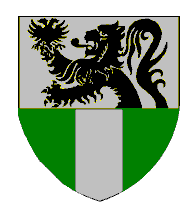 
RETRIBUTIE OP PMD-AFVALZAKKENgestemd in de gemeenteraad van 30 DECEMBER 2013